Уважаемые руководители!Муниципальное казенное учреждение «Отдел  культуры, спорта и молодёжной политики администрации Чунского района»  направляет для ознакомления приказ от  28.10.2016 года № ОД-100   «Об аттестации руководителей муниципальных образовательных организаций и кандидатов на должность руководителя муниципальной образовательной организации Чунского районного муниципального образования, подведомственных муниципальному казенному учреждению «Отдел культуры, спорта и молодёжной политики администрации Чунского района» на соответствие занимаемой должности», в том числе:1. Положение о порядке аттестации руководителей муниципальных образовательных организаций и кандидатов на должность руководителя муниципальной образовательной организации Чунского районного муниципального образования, подведомственных муниципальному казенному учреждению «Отдел культуры, спорта и молодёжной политики администрации Чунского района», на соответствие занимаемой должности                  (приложение 1 к приказу);	2. Положение об аттестационной комиссии муниципального казенного учреждения «Отдел культуры, спорта и молодёжной политики администрации Чунского района» по аттестации руководителей муниципальных образовательных организаций и кандидатов на должность руководителя муниципальной образовательной организации Чунского районного муниципального образования, подведомственных муниципальному казенному учреждению «Отдел культуры, спорта и молодёжной политики администрации Чунского района» на соответствие занимаемой должности (приложение 2 к приказу);	3. Порядок проведения квалификационных испытаний руководителей муниципальных образовательных организаций и кандидатов на должность руководителя муниципальной образовательной организации Чунского районного муниципального образования, подведомственных муниципальному казенному учреждению «Отдел культуры, спорта и молодёжной политики администрации Чунского района» (приложение 3 к приказу).	Приказы об утверждении состава аттестационной комиссии, экспертных групп, утвержденный график проведения аттестации будут направлены дополнительно. С уважением,       начальник отдела				                                                          Л.Г. БритковаРОССИЙСКАЯ ФЕДЕРАЦИЯИркутская областьАдминистрация Чунского районаМуниципальное казенное Учреждение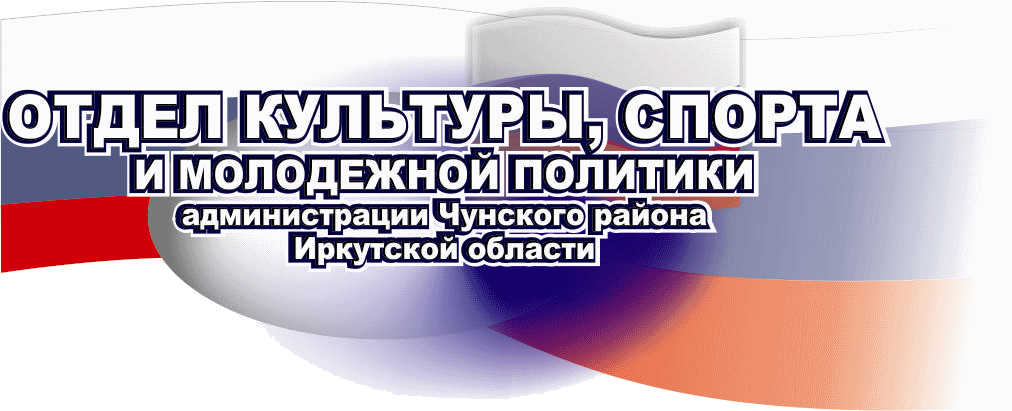 665514, Иркутская область,р.п. Чунский, ул. Ленина 38,тел/факс (395-67) 2-11-26, тел. 2-15-06E-mail: oksmpchuna@mail.ru                         31.10.2016 г. №  277на  №___________ № ________________РОССИЙСКАЯ ФЕДЕРАЦИЯИркутская областьАдминистрация Чунского районаМуниципальное казенное Учреждение665514, Иркутская область,р.п. Чунский, ул. Ленина 38,тел/факс (395-67) 2-11-26, тел. 2-15-06E-mail: oksmpchuna@mail.ru                         31.10.2016 г. №  277на  №___________ № ________________Руководителям образовательных организаций